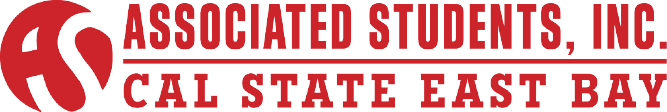 ASI Board of Directors Meeting AgendaMarie Alexandra R. Ibarra, Executive Vice President/Chief-of-Staff12:00 P.M to 2:00 P.M.  Wednesday, November 5, 2014Room 307ABC, 3rd Floor, Old UU Building Conferencing Instructions:Dial in the access telephone number 877-919-8930Enter participant pass code 7890654 followed by # signCALL TO ORDERROLL CALLACTION ITEM - Approval of the AgendaACTION ITEM - Approval of the October 22, 2014 Minutes                                      PUBLIC COMMENT – Public Comment is intended as a time for any member of the public to address the board on any issues affecting ASI and/or the California State University, East Bay.
SPECIAL REPORT- (Time Certain) 30 minutes, Stan HebertINFORMATION ITEM  - Committee CodesINFORMATION ITEM  - By-LawsDISCUSSION ITEM – Job Panels Funding RequestACTION ITEM – Re-Approval of Club Funding Policy 2014-15INFORMATION ITEM – It’s on Us Campaign, Thamer Alhathal and Colleen RedmondINFORMATION ITEM – Trello Presentation, Marie IbarraINFORMATION ITEM – Honorary Degree Committee NominationsROUND TABLE REMARKS
 ADJOURNMENT